ACADEMIA MILITAR GENERAL TOMAS CIPRIANO DE MOSQUERA“PATRIA-CIENCIA-LEALTAD”AÑO LECTIVO 2020ACADEMIA MILITAR GENERAL TOMAS CIPRIANO DE MOSQUERA“PATRIA-CIENCIA-LEALTAD”AÑO LECTIVO 2020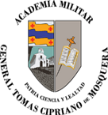 GRADO: PRIMERO.ASIGNATURA: ESPAÑOL – PLAN LECTOR.ASIGNATURA: ESPAÑOL – PLAN LECTOR.FECHA DE RECIBIDO: 27- MARZO-2020FECHA DE ENTREGA: 01-ABRIL-2020FECHA DE ENTREGA: 01-ABRIL-2020CRITERIOS DE ENTREGA:CRITERIOS DE ENTREGA:CRITERIOS DE ENTREGA:En la semana comprendida entre el 27 de marzo y el  01 de abril cada uno de los estudiantes deberá realizar las actividades relacionadas a la temática planteada para este primer período. El presente taller se envía el viernes 27 de marzo del presente año a través de  los medios dispuestos para hacerlo llegar a los padres de familia, deberá ser resuelto en libro, estudiado y entregado el miércoles 01 de abril por medio de un correo electrónico, es decir, cada uno de los estudiantes deberán enviar las respuestas por medio de una fotografía o escáner al correo electrónico: tatycm13@gmail.comEn caso de necesitar alguna asesoría acerca del taller o temática planteada, estaré pendiente en el correo electrónico: tatycm13@gmail.com para orientarlos, de lunes a viernes de 7:00a.m hasta 2:00p.mACTIVIDADES.*El estudiante debe realizar la lectura de los sonidos (sílabas) de las letras a trabajar durante esta semana. Las combinaciones y letras consonantes a trabajar son: -Letra Y, -Y.-Letra consonante Ñ.- Combinaciones gue –gui.- Combinaciones güe –güi.*El estudiante deberá trabajar en el libro guía de lenguaje las actividades propuestas para reforzar lectura y escritura con las letras consonantes y combinaciones propuestas en las siguientes páginas: Libro de lenguaje:- Letra Y, -Y. Páginas: 96, 97- 98, 99.- Letra consonante Ñ. Páginas: 106, 107.- Combinaciones gue –gui. Páginas: 108, 109.- Combinaciones güe –güi. Páginas: 110, 111*Cada uno de los estudiantes debe resolver las actividades con su propia letra en el libro de lenguaje.*Al finalizar la solución del taller deberá ser enviado al correo electrónico de la docente por medio de un escáner o fotografía en una carpeta con el nombre completo del estudiante y el grado, evidenciando la actividad resuelta en casa.En la semana comprendida entre el 27 de marzo y el  01 de abril cada uno de los estudiantes deberá realizar las actividades relacionadas a la temática planteada para este primer período. El presente taller se envía el viernes 27 de marzo del presente año a través de  los medios dispuestos para hacerlo llegar a los padres de familia, deberá ser resuelto en libro, estudiado y entregado el miércoles 01 de abril por medio de un correo electrónico, es decir, cada uno de los estudiantes deberán enviar las respuestas por medio de una fotografía o escáner al correo electrónico: tatycm13@gmail.comEn caso de necesitar alguna asesoría acerca del taller o temática planteada, estaré pendiente en el correo electrónico: tatycm13@gmail.com para orientarlos, de lunes a viernes de 7:00a.m hasta 2:00p.mACTIVIDADES.*El estudiante debe realizar la lectura de los sonidos (sílabas) de las letras a trabajar durante esta semana. Las combinaciones y letras consonantes a trabajar son: -Letra Y, -Y.-Letra consonante Ñ.- Combinaciones gue –gui.- Combinaciones güe –güi.*El estudiante deberá trabajar en el libro guía de lenguaje las actividades propuestas para reforzar lectura y escritura con las letras consonantes y combinaciones propuestas en las siguientes páginas: Libro de lenguaje:- Letra Y, -Y. Páginas: 96, 97- 98, 99.- Letra consonante Ñ. Páginas: 106, 107.- Combinaciones gue –gui. Páginas: 108, 109.- Combinaciones güe –güi. Páginas: 110, 111*Cada uno de los estudiantes debe resolver las actividades con su propia letra en el libro de lenguaje.*Al finalizar la solución del taller deberá ser enviado al correo electrónico de la docente por medio de un escáner o fotografía en una carpeta con el nombre completo del estudiante y el grado, evidenciando la actividad resuelta en casa.En la semana comprendida entre el 27 de marzo y el  01 de abril cada uno de los estudiantes deberá realizar las actividades relacionadas a la temática planteada para este primer período. El presente taller se envía el viernes 27 de marzo del presente año a través de  los medios dispuestos para hacerlo llegar a los padres de familia, deberá ser resuelto en libro, estudiado y entregado el miércoles 01 de abril por medio de un correo electrónico, es decir, cada uno de los estudiantes deberán enviar las respuestas por medio de una fotografía o escáner al correo electrónico: tatycm13@gmail.comEn caso de necesitar alguna asesoría acerca del taller o temática planteada, estaré pendiente en el correo electrónico: tatycm13@gmail.com para orientarlos, de lunes a viernes de 7:00a.m hasta 2:00p.mACTIVIDADES.*El estudiante debe realizar la lectura de los sonidos (sílabas) de las letras a trabajar durante esta semana. Las combinaciones y letras consonantes a trabajar son: -Letra Y, -Y.-Letra consonante Ñ.- Combinaciones gue –gui.- Combinaciones güe –güi.*El estudiante deberá trabajar en el libro guía de lenguaje las actividades propuestas para reforzar lectura y escritura con las letras consonantes y combinaciones propuestas en las siguientes páginas: Libro de lenguaje:- Letra Y, -Y. Páginas: 96, 97- 98, 99.- Letra consonante Ñ. Páginas: 106, 107.- Combinaciones gue –gui. Páginas: 108, 109.- Combinaciones güe –güi. Páginas: 110, 111*Cada uno de los estudiantes debe resolver las actividades con su propia letra en el libro de lenguaje.*Al finalizar la solución del taller deberá ser enviado al correo electrónico de la docente por medio de un escáner o fotografía en una carpeta con el nombre completo del estudiante y el grado, evidenciando la actividad resuelta en casa.PLAN LECTOR:-Cuaderno de lectoescritura:Páginas: 74, 75- 82-85.PLAN LECTOR:-Cuaderno de lectoescritura:Páginas: 74, 75- 82-85.PLAN LECTOR:-Cuaderno de lectoescritura:Páginas: 74, 75- 82-85.